Дистанционноезадание для учащихсяФИО педагога: Билял Наталья ВладимировнаПрограмма «Рисунок и живопись» 1 год обучения Дата занятия: 03.11.2020.Тема занятия: «Игрушки»Задание: Нарисуй две или три любимые игрушки.Материалы: Альбомный лист бумаги, краски, простой карандаш, кисточки, баночка с водой.Порядок выполнения: Давай попробуем нарисовать любимые игрушки. Внимательно рассмотрим их и представим, из каких простых форм и линий они состоят. Проводим тонкие линии, чтобы обозначить размер.Прорисовываем основную форму (овал или прямоугольник).Добавляем мелкие детали и делаем точный контур.После того, как ты нарисовал точные контуры предметов (игрушек), раскрась их.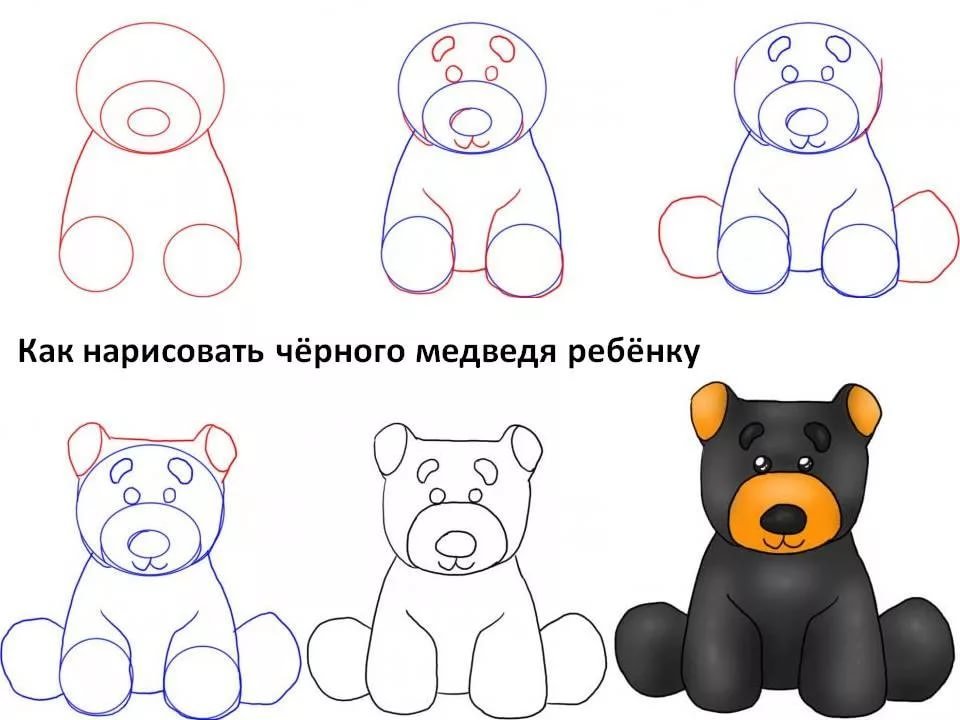 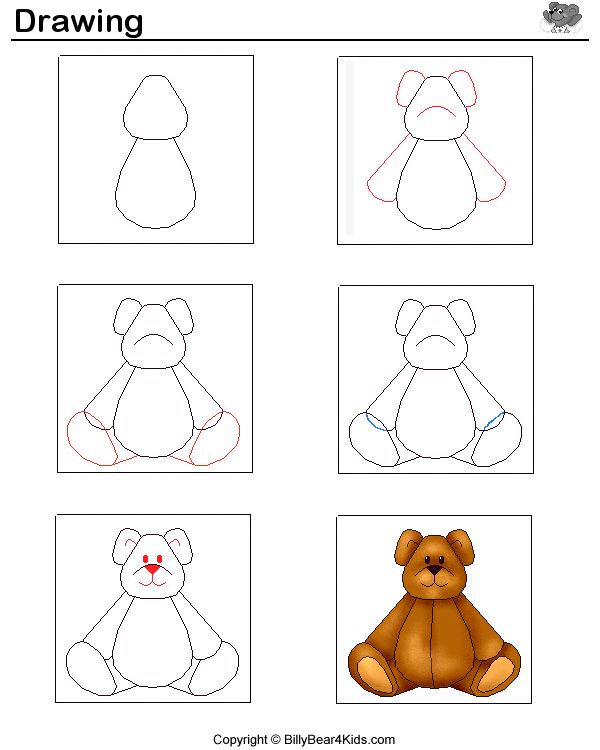 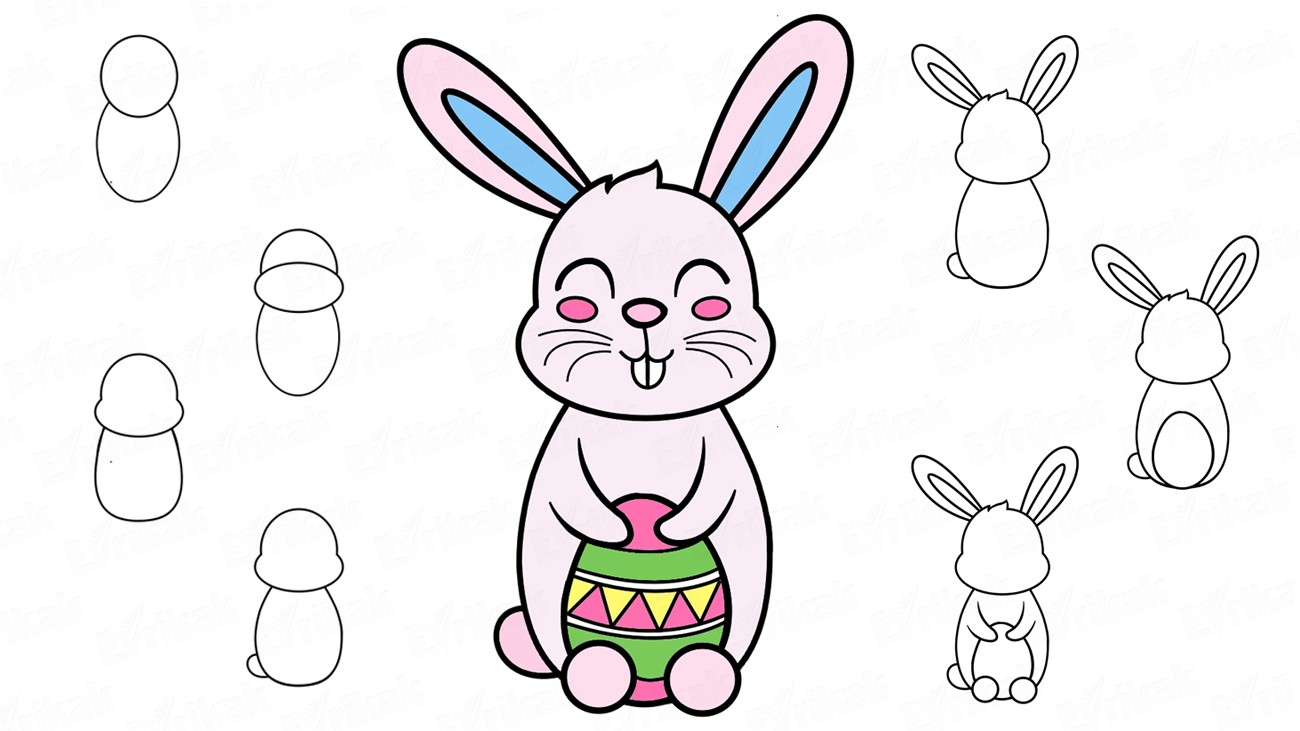 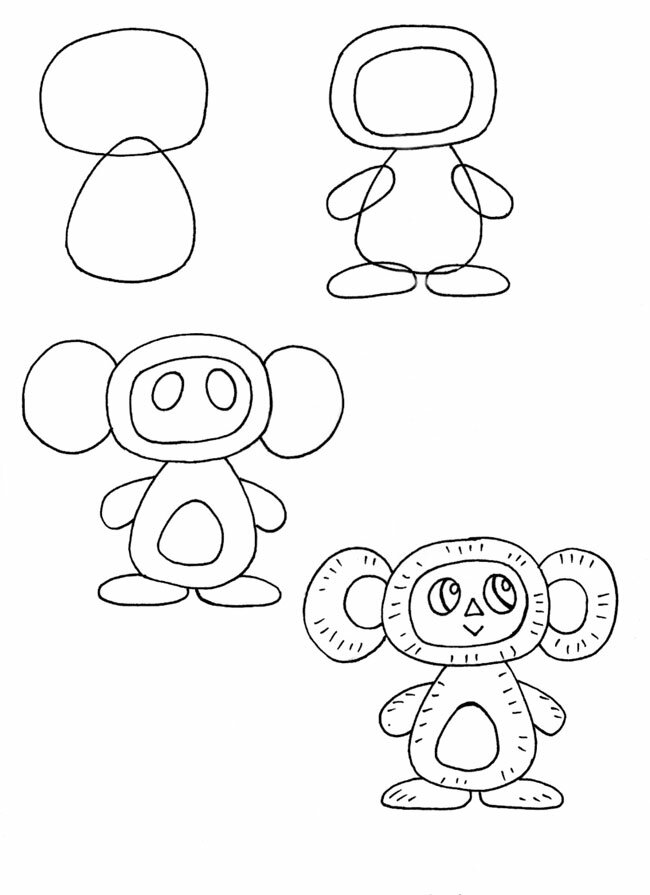 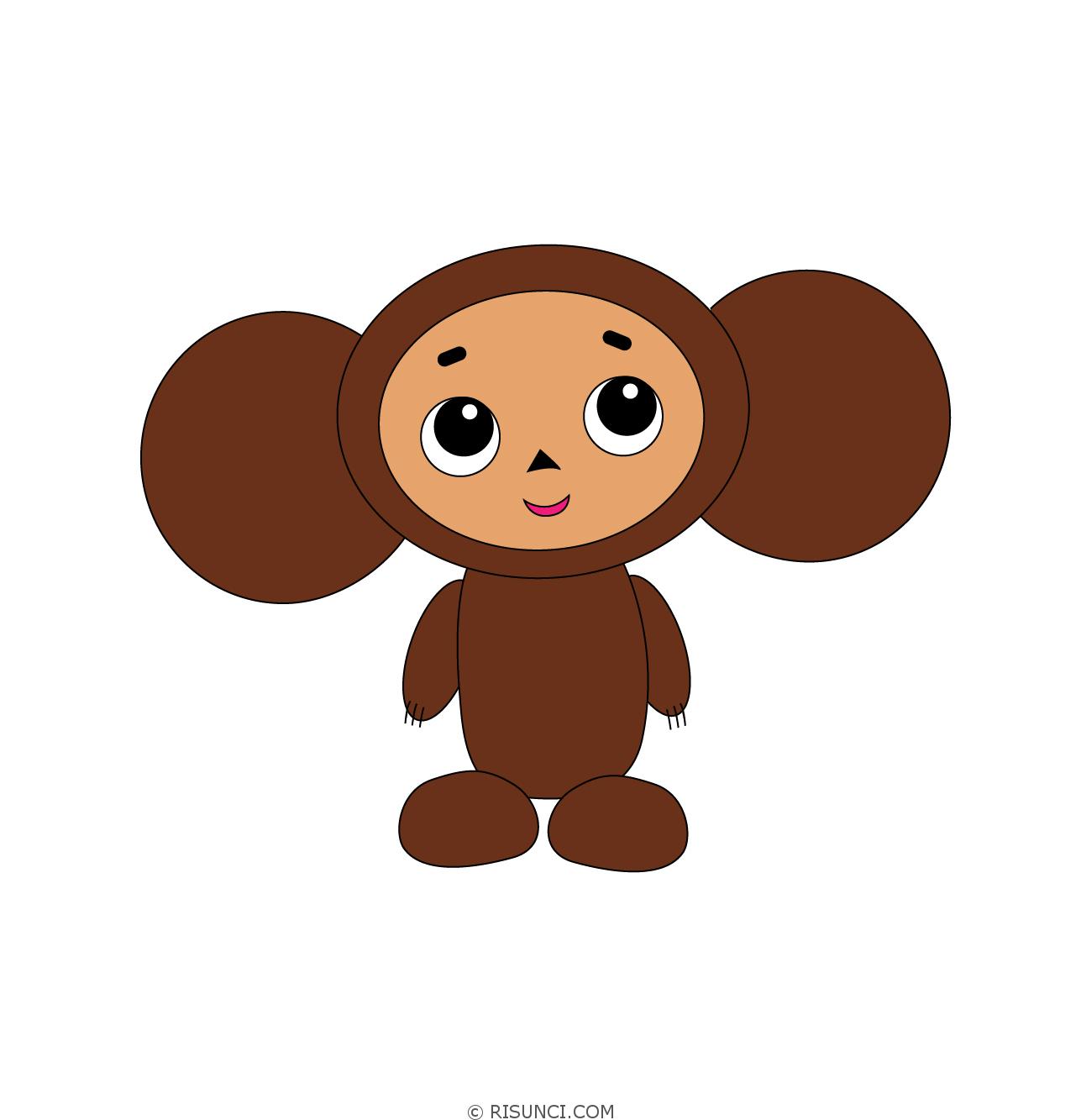 